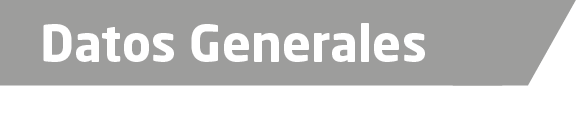 Nombre Martha Nayeli Méndez LaraGrado de Escolaridad Licenciatura en DerechoCédula Profesional (Licenciatura)8652582Teléfono de Oficina 8 15 03 67Correo Electrónico uipj.fiscalia15@gmail.comDatos GeneralesFormación Académica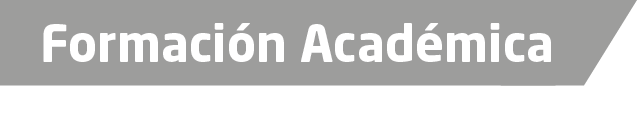 2008-2012Universidad Veracruzana, Estudios de Licenciatura en Derecho.2015Introducción al Protocolo de EstambulCurso Taller los Alcances de la Antropología Forense en la Investigación en casos de desaparición forzada e involuntaria y proceso de Investigación Forense.Derechos HumanosTrayectoria Profesional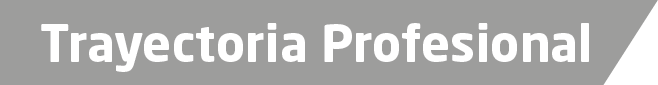 2014-2015Analista Administrativo2015 a la FechaFiscal Decimoquinto en la Unidad Integral de Procuración de Justicia del XI Distrito Judicial en Xalapa.iento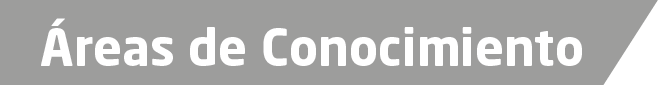 Derecho CivilDerecho Penal